27. Oktober 2021Prozessmagnetventil für Gas- und Flüssigkeitsanwendungen Der Ventilspezialist GEMÜ optimiert das Prozessmagnetventil GEMÜ M75 für Gas- und Flüssigkeitsanwendungen und steigert so die Prozesssicherheit in Produktionsanlagen.Um spezifischer auf Anforderungen von Kunden eingehen zu können, steht das druckentlastete Prozessmagnetventil GEMÜ M75 ab sofort in einer Ausführung für Gasanwendungen sowie einer Ausführung für Flüssigkeitsanwendungen zur Verfügung. Dadurch können Druckschläge deutlich reduziert werden, die Produktlebensdauer wird erhöht und die Anlagensicherheit steigt.Dynamische und statische Druckkräfte werden über das innovative Doppelfaltenbalgprinzip kompensiert. Dadurch kann das neue Ventil mit dem sehr kompakten Magnetantrieb für Prozesse mit einem Betriebsdruck von bis zu 6 bar eingesetzt werden. Durch die kurzen Stellzeiten ist das Ventil besonders bei Dosierschritten in der Mischtechnik geeignet. Ob in der chemischen Industrie, der Wasseraufbereitung, in Wasch- und Reinigungsanlagen oder in der Galvanotechnik. Dank einer breiten Auswahl an hochwertigen Körperwerkstoffen (PP, PVC und PVDF) sowie einer hermetischen Trennung zwischen Medium und Antrieb über O-Ringe in verschiedenen Ausführungen stellt das neue Prozessmagnetventil einen zuverlässigen Prozessablauf sicher – auch bei aggressiven Medien. Das kompakte Magnetventil ist in den Nennweiten DN 8 bis 15 (über einen Adapter erweiterbar auf DN 20) für Auf/Zu-Anwendungen geeignet. 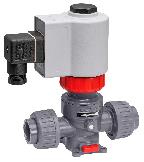 Druckentlastetes Prozessmagnetventil GEMÜ M75HintergrundinformationenDie GEMÜ Gruppe entwickelt und fertigt Ventil-, Mess- und Regelsysteme für Flüssigkeiten, Dämpfe und Gase. Bei Lösungen für sterile Prozesse ist das Unternehmen Weltmarktführer. Das global ausgerichtete, unabhängige Familienunternehmen wurde 1964 gegründet und wird seit 2011 in zweiter Generation von Gert Müller als geschäftsführendem Gesellschafter gemeinsam mit seinem Cousin Stephan Müller geführt. Die Unternehmensgruppe erzielte im Jahr 2020 einen Umsatz von über 330 Millionen Euro und beschäftigt heute weltweit über 2.100 Mitarbeiterinnen und Mitarbeiter, davon mehr als 1.200 in Deutschland. Die Produktion erfolgt an sechs Standorten: Deutschland, Schweiz und Frankreich sowie in China, Brasilien und den USA. Der weltweite Vertrieb erfolgt über 27 Tochtergesellschaften und wird von Deutschland aus koordiniert. Über ein dichtes Netz von Handelspartnern ist GEMÜ in mehr als 50 Ländern auf allen Kontinenten aktiv.  Weitere Informationen finden Sie unter www.gemu-group.com.